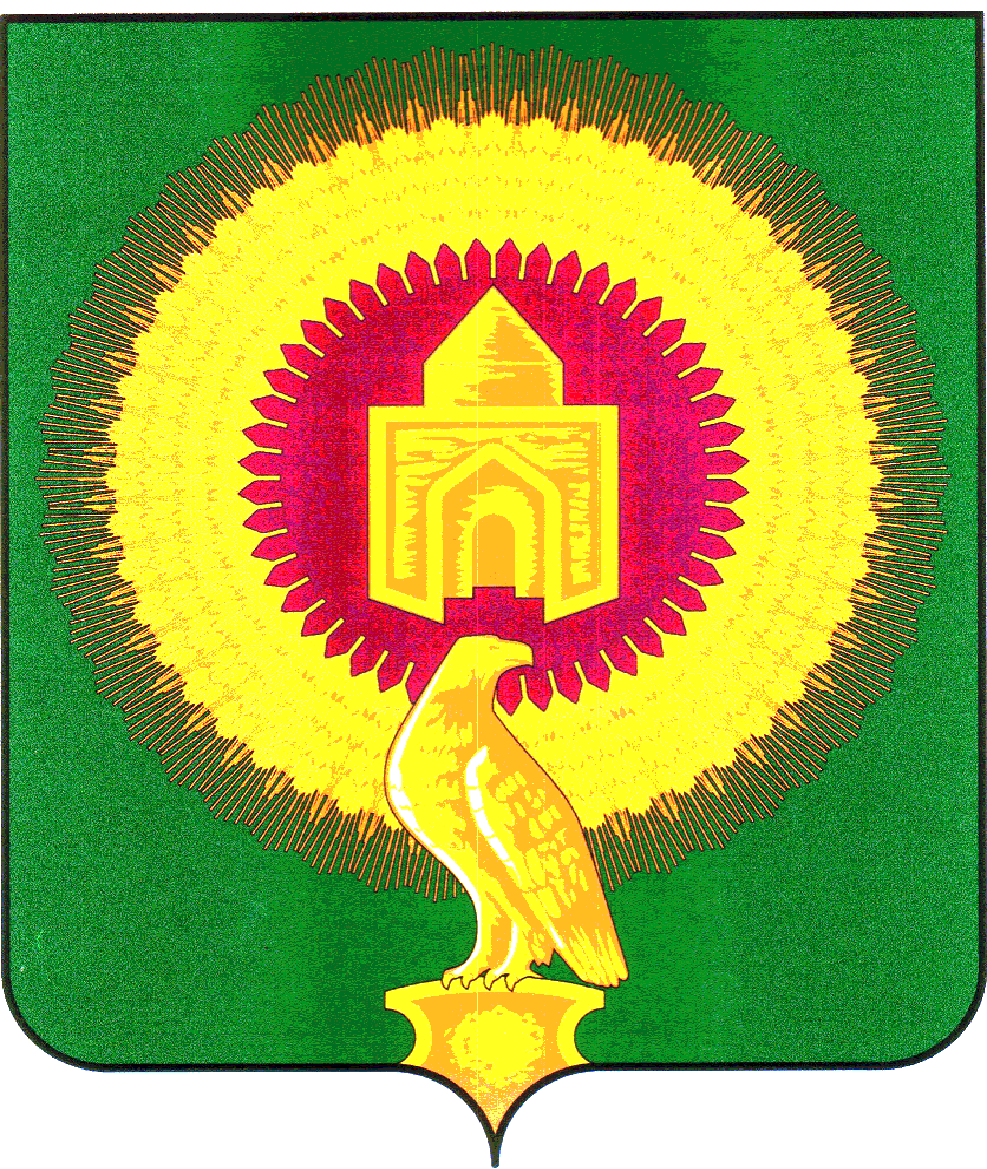 КОНТРОЛЬНО-СЧЁТНАЯ ПАЛАТАВАРНЕНСКОГО МУНИЦИПАЛЬНОГО РАЙОНАЧЕЛЯБИНСКОЙ ОБЛАСТИ_________________________________________________________457200, Челябинская область, Варненский район, с. Варна, ул. Советская,135/1, каб.13,ИНН 7443007336, ОГРН 1077443000678, тел.  3-05-03, Е-mail: revotdelvarna@mail.ru                           ПРИКАЗот 16 сентября 2022 года с.Варна                                                   № 8Об утверждении Порядкаразмещения сведений о доходах, расходах, об имуществе и обязательствах имущественного характера лиц, замещающих муниципальные должности в Контрольно-счётной палатеВарненского муниципального района и членов их семей  на официальном сайте администрации Варненского  муниципального района в информационно-телекоммуникационной  сети «Интернет» и (или) предоставления этих сведений официальным средствам массовой информации для опубликования	В соответствии с Федеральным законом от 25.12.2008 № 273-ФЗ  «О противодействии коррупции», Указом Президента РФ от 08.07.2013г. № 613    «Вопросы противодействия коррупции», Законом Челябинской области от 29.01.2009 года № 353-ЗО «О противодействии коррупции в Челябинской области»1.Утвердить Порядок размещения сведений о доходах, расходах, об имуществе и обязательствах имущественного характера лиц, замещающих муниципальные должности в Контрольно-счётной палате Варненского муниципальнго района и членов их семей  на официальном сайте администрации Варненского  муниципального района в информационно-телекоммуникационной  сети «Интернет» и (или) предоставления этих сведений официальным средствам массовой информации для опубликования (прилагается).2. Контроль за исполнением настоящего приказа оставляю за собой.Председатель Контрольно-счётной палатыВарненского муниципального района 		                 	     С.Г. КолычеваПриложение №1к  приказу Контрольно-счётной палатыВарненского муниципального района от 16 сентября 2022 года № 8ПОРЯДОКразмещения сведений о доходах, расходах, об имуществе и обязательствах имущественного характера лиц, замещающих муниципальныедолжности в Контрольно-счётной палате Варненского муниципального района и членов их семей  на официальном сайте администрации Варненского  муниципального района в информационно-телекоммуникационной  сети «Интернет» и (или) предоставления этих сведений средствам массовой информации для опубликования1.Настоящий Порядок размещения сведений о доходах, расходах,                            об имуществе и обязательствах имущественного характера лиц, замещающих муниципальные должности в Контрольно-счётной палате Варненского муниципального района и членов их семей  на официальном сайте администрации Варненского  муниципального района в информационно-телекоммуникационной  сети «Интернет» и (или) предоставления этих сведений официальным средствам массовой информации для опубликования (далее – Порядок) устанавливает  порядок размещения сведений о доходах, расходах, об имуществе и обязательствах имущественного характера председателя Контрольно-счётной палаты Варненского муниципального района, заместителя председателя Контрольно-счётной палаты Варненского муниципального района, аудитора Контрольно-счётной палаты Варненского муниципального района,  (далее – лица, замещающие муниципальные должности), их супругов и несовершеннолетних детей в информационно-телекоммуникационной  сети «Интернет» на официальном сайте администрации Варненского муниципального района (далее – официальный сайт) и (или) предоставления этих сведений официальным средствам  массовой информации для опубликования.2. На официальном сайте размещаются и (или) официальным средствам массовой  информации предоставляются для опубликования следующие сведения о доходах, расходах, об имуществе и обязательствах имущественного характера лиц, замещающих муниципальные должности, а также сведения о доходах, расходах, об имуществе и обязательствах имущественного характера их супруг (супругов) и несовершеннолетних детей:1) перечень объектов недвижимого имущества, принадлежащих лицу, замещающему муниципальную должность, его супруге (супругу) и несовершеннолетним детям на праве собственности или находящихся в их пользовании, с указанием вида, площади и страны расположения каждого из таких объектов;2) перечень транспортных средств с указанием вида и марки, принадлежащих на праве собственности лицу, замещающему муниципальную должность, его супруге (супругу) и несовершеннолетним детям;3) декларированный доход лица, замещающего муниципальную должность, его супруги (супруга) и несовершеннолетних детей;4) сведения об источниках получения средств, за счет которых совершены сделки по приобретению земельного участка, иного объекта недвижимого имущества, транспортного средства, ценных бумаг, долей участия, паев в уставных (складочных) капиталах организаций,  цифровых финансовых активов, цифровой валюты, если общая сумма таких сделок превышает общий доход лица, замещающего муниципальную должность на постоянной и на непостоянной основе, и его супруги (супруга) за три последних года, предшествующих отчетному периоду».3. В размещаемых на официальных сайтах и (или) предоставляемых официальным средствам массовой информации для опубликования сведениях о доходах, расходах, об имуществе и обязательствах имущественного характера запрещается указывать:1) иные сведения (кроме указанных в пункте 2 настоящего Порядка) о доходах лица, замещающего муниципальную должность, его супруги (супруга) и несовершеннолетних детей, об имуществе, принадлежащем на праве собственности названным лицам, и об их обязательствах имущественного характера;2) персональные данные супруги (супруга), детей и иных членов семьи лица, замещающего муниципальную должность;3) данные, позволяющие определить место жительства, почтовый адрес, телефон и иные индивидуальные средства коммуникации лица, замещающего муниципальную должность, его супруги (супруга), детей и иных членов семьи;4) данные, позволяющие определить местонахождение объектов недвижимого имущества, принадлежащих лицу, замещающему муниципальную должность, его супруге (супругу), детям, иным членам семьи на праве собственности или находящихся в пользовании;5) информацию, отнесенную к государственной тайне или являющуюся конфиденциальной.4. Сведения о доходах, расходах, об имуществе и обязательствах имущественного характера, указанные в пункте 2 настоящего Порядка, за весь период замещения лицом муниципальной должности, а также сведения о доходах, расходах, об имуществе и обязательствах имущественного характера его супруги (супруга) и несовершеннолетних детей находятся на официальном сайте, и ежегодно обновляются в течение 14 рабочих дней со дня истечения срока, установленного для их подачи.5. Размещение на официальном сайте сведений о доходах, расходах, об имуществе и обязательствах имущественного характера указанных в пункте 2 настоящего порядка,  обеспечивается Контрольно-счётной палатой Варненского муниципального района.  6. Контрольно-счётная палата Варненского муниципального района:а) в течение трех рабочих дней со дня поступления запроса от официального средства массовой информации сообщают о нем лицу, замещающему муниципальную должность, в отношении которого поступил запрос;б) в течение семи рабочих дней со дня поступления запроса от официального средства массовой информации обеспечивают предоставление ему сведений, указанных в пункте 2 настоящего Порядка, в том случае, если запрашиваемые сведения отсутствуют на официальном сайте.7. Лица, обеспечивающие размещение сведений   о доходах, расходах, об имуществе и обязательствах имущественного характера на официальном сайте и (или) их представление официальным средствам массовой информации для опубликования, несут в соответствии с законодательством  Российской Федерации ответственность за несоблюдение настоящего Порядка, а также за разглашение сведений, отнесенных к государственной тайне или являющихся конфиденциальными.     ПРИЛОЖЕНИЕк Порядку размещения сведений о доходах, расходах, об имуществе и обязательствах имущественного характера лиц, замещающих муниципальные должности в Контрольно-счётной палате Варненского муниципального района и членов их семей  на официальном сайте администрации Варненского  муниципального района в информационно-телекоммуникационной  сети «Интернет» и (или) предоставления этих сведений официальным средствам массовой информации для опубликованияФормаопубликования сведений о доходах, расходах, об имуществе и обязательствах имущественного характера лиц, замещающих муниципальные должности в Контрольно-счётной палате Варненского муниципального района и членов их семей  на официальном сайте администрации Варненского  муниципального района в информационно-телекоммуникационной  сети «Интернет» и (или) предоставления этих сведений официальным средствам массовой информации для опубликованияСВЕДЕНИЯо доходах, расходах, об имуществе и обязательствах имущественного характера за отчётный периодс 1 января 20__г. по 31 декабря 20__ г.*При наличии нескольких несовершеннолетних детей, в том числе от предыдущего брака, разделы таблицы заполняются на каждого из них.Фамилия и инициалы лица, чьи сведения размещаютсяДолжностьОбъекты недвижимости, находящиеся в собственностиОбъекты недвижимости, находящиеся в собственностиОбъекты недвижимости, находящиеся в собственностиОбъекты недвижимости, находящиеся в собственностиОбъекты недвижимости, находящиеся в пользованииОбъекты недвижимости, находящиеся в пользованииОбъекты недвижимости, находящиеся в пользованииОбъекты недвижимости, находящиеся в пользованииТранспортные средства (вид, марка)Декларированный годовой доход за отчетный период (руб.)Сведения об источниках получения средств, за счет которых совершена сделка (вид приобретенного имущества, источники)Фамилия и инициалы лица, чьи сведения размещаютсяДолжностьвид объектавид собственностиплощадь (кв.м)страна расположениявид объектаплощадь (кв.м)площадь (кв.м)страна расположенияТранспортные средства (вид, марка)Декларированный годовой доход за отчетный период (руб.)Сведения об источниках получения средств, за счет которых совершена сделка (вид приобретенного имущества, источники)1234567899101112Супруга(супруг)Сын (дочь) *